แบบแสดงความคิดเห็นสาธารณะ(ร่าง) แผนการจัดให้มีบริการกระจายเสียงและบริการโทรทัศน์พื้นฐานโดยทั่วถึงและบริการเพื่อสังคม (พ.ศ. ๒๕๖๖ – ๒๕๖๘)วันที่แสดงความคิดเห็น (วัน/เดือน/ปี) ………………………………………รายละเอียดของผู้แสดงความคิดเห็น(นาย/นาง/นางสาว) (หน่วยงาน) (บริษัท) ......……………………………………………………………………………………………….ตำแหน่ง …………………………………………………………………………………………………………………………………..………………ชื่อหน่วยงาน / บริษัท …………………………………………………………………………………………………………………..……………ที่อยู่เลขที่ ................................... ตรอก/ซอย ........................................ ถนน .........................................................หมู่ที่ ........................... ตำบล/แขวง .................................................. อำเภอ/เขต ...................................................จังหวัด ................................................... รหัสไปรษณีย์ .............................. โทรศัพท์ …………………….…………………โทรสาร ........................................................................ E-mail : …………………………………………..………………………..๒. ประเด็นแสดงความคิดเห็นต่อ (ร่าง) แผนการจัดให้มีบริการกระจายเสียงและโทรทัศน์พื้นฐานโดยทั่วถึงและบริการเพื่อสังคม (พ.ศ. ๒๕๖๖ – ๒๕๖๘)	๑. ยุทธศาสตร์ภายใต้ (ร่าง) แผนการจัดให้มีบริการกระจายเสียงและบริการโทรทัศน์พื้นฐานโดยทั่วถึงและบริการเพื่อสังคม (พ.ศ. ๒๕๖๖ – ๒๕๖๘) 		      ๑) ยุทธศาสตร์ที่ ๑ การส่งเสริมและสนับสนุนการเข้าถึงบริการกระจายเสียงและบริการโทรทัศน์ผ่านช่องทางที่หลากหลาย (SERVICES & PLATFORM)         	เห็นด้วย	ไม่เห็นด้วย			ความคิดเห็น.....…………………………………………………………………………………………………………………………………………………………………………………………………………………………………………………………………………………………………………………………………………………………………………………………………………………………………………………………………………………………………………………………………………………………………………………………………………………………………………………	………………………………………………………………………………………………………………………………………………………………………………………………………………………………………………………………………………………………………………………………………………………………………………………………………………………………………………………………………………………………………	……………………………………………………………………………………………………………………………………………………………………………………………………………………………………………………………………………………………………………………………………	…………………………………………………………………………………………………………………………………………………………………	๒) ยุทธศาสตร์ที่ ๒ การส่งเสริมการเข้าถึงและใช้ประโยชน์จากข้อมูลข่าวสารและเนื้อหา   ที่มีคุณภาพ มีความหลากหลาย (CONTENT)          	เห็นด้วย	ไม่เห็นด้วย			ความคิดเห็น.....…………………………………………………………………………………………………………………………………………………………………………………………………………………………………………………………………………………………………………………………………………………………………………………………………………………………………………………………………………………………………………………………………………………………………………………………………………………………………………………	………………………………………………………………………………………………………………………………………………………………………………………………………………………………………………………………………………………………………………………………………………………………………………………………………………………………………………………………………………………………………	……………………………………………………………………………………………………………………………………………………………………………………………………………………………………………………………………………………………………………………………………	…………………………………………………………………………………………………………………………………………………………………	๓) ยุทธศาสตร์ที่ ๓ การพัฒนากลไกสนับสนุนการเข้าถึงและใช้ประโยชน์จากบริการกระจายเสียงและบริการโทรทัศน์ (MECHANISM DEVELOPMENT)         		         	เห็นด้วย	ไม่เห็นด้วย			ความคิดเห็น.....…………………………………………………………………………………………………………………………………………………………………………………………………………………………………………………………………………………………………………………………………………………………………………………………………………………………………………………………………………………………………………………………………………………………………………………………………………………………………………………	………………………………………………………………………………………………………………………………………………………………………………………………………………………………………………………………………………………………………………………………………………………………………………………………………………………………………………………………………………………………………	……………………………………………………………………………………………………………………………………………………………………………………………………………………………………………………………………………………………………………………………………	…………………………………………………………………………………………………………………………………………………………………	๔) ยุทธศาสตร์ที่ ๔ การส่งเสริมและคุ้มครองสิทธิของคนพิการในการเข้าถึงหรือรับรู้      และใช้ประโยชน์จากข้อมูลข่าวสารผ่านกิจการกระจายเสียงและกิจการโทรทัศน์ (DISABILITIES SUPPORT)                  	เห็นด้วย	ไม่เห็นด้วย			ความคิดเห็น.....…………………………………………………………………………………………………………………………………………………………………………………………………………………………………………………………………………………………………………………………………………………………………………………………………………………………………………………………………………………………………………………………………………………………………………………………………………………………………………………	………………………………………………………………………………………………………………………………………………………………………………………………………………………………………………………………………………………………………………………………..….…………………………………………………………………………………………………………………………………………………………………	……………………………………………………………………………………………………………………………………………………………………………………………………………………………………………………………………………………………………………………………………	…………………………………………………………………………………………………………………………………………………………………	๒. ประเด็นเพิ่มเติมอื่น ๆ หรือข้อเสนอแนะ………………………………………………………………………………………………………………………………………………………………………………………………………………………………………………………………………………………………………………………………………………………………………………………………………………………………………………………………………………………………………	………………………………………………………………………………………………………………………………………………………………………………………………………………………………………………………………………………………………………………………………………………………………………………………………………………………………………………………………………………………………………	……………………………………………………………………………………………………………………………………………………………………………………………………………………………………………………………………………………………………………………………………	…………………………………………………………………………………………………………………………………………………………………ส่งผ่าน Link : Click หรือ QR Code ด้านล่างนี้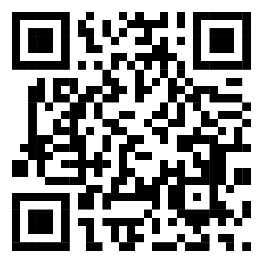 “ขอขอบคุณทุกความคิดเห็น/ข้อเสนอแนะ”